Lesson 2: Represent Data and Solve ProblemsLet’s create graphs and answer questions.Warm-up: How Many Do You See: Dots in GroupsHow many do you see? How do you see them?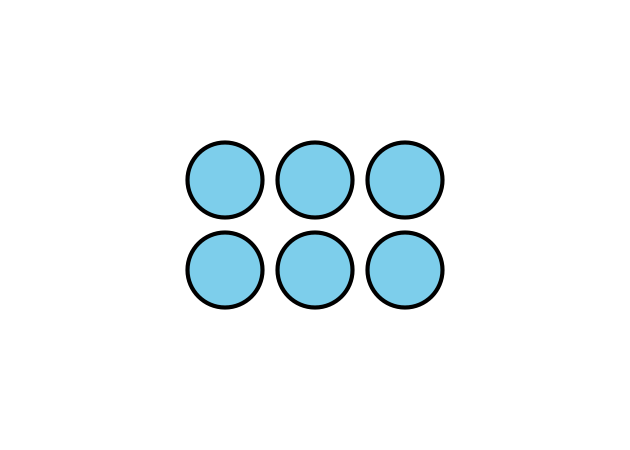 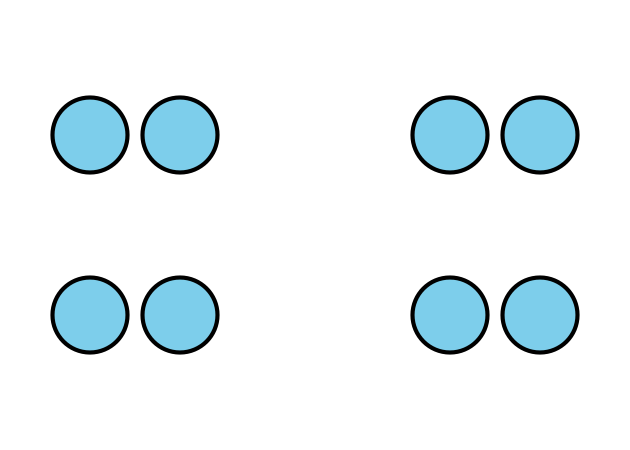 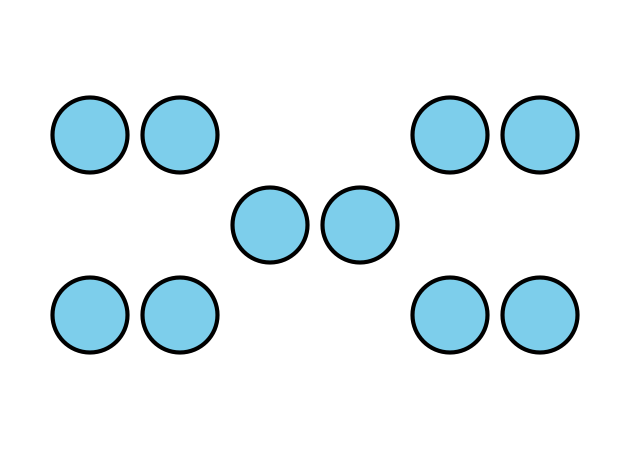 2.1: How We Get HomeFollow your teacher’s instructions to organize and represent the class data in a picture graph.Represent the same data that shows how our class gets home on a bar graph.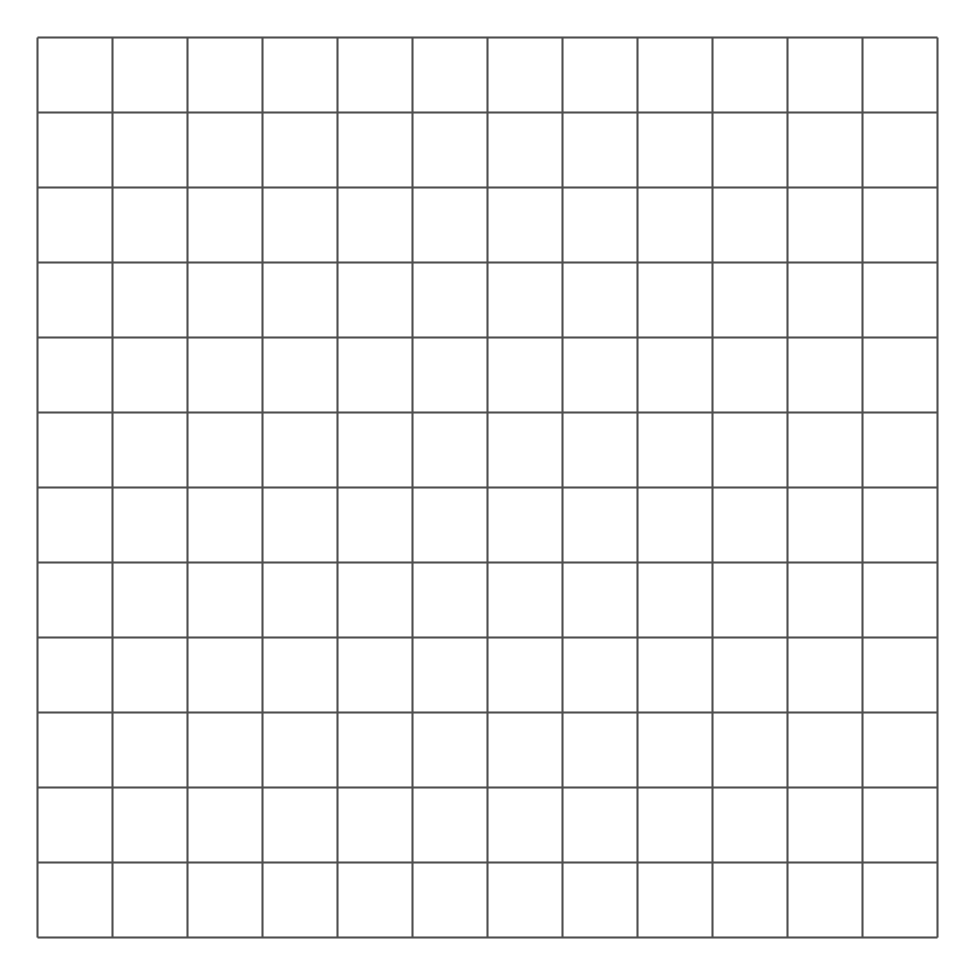 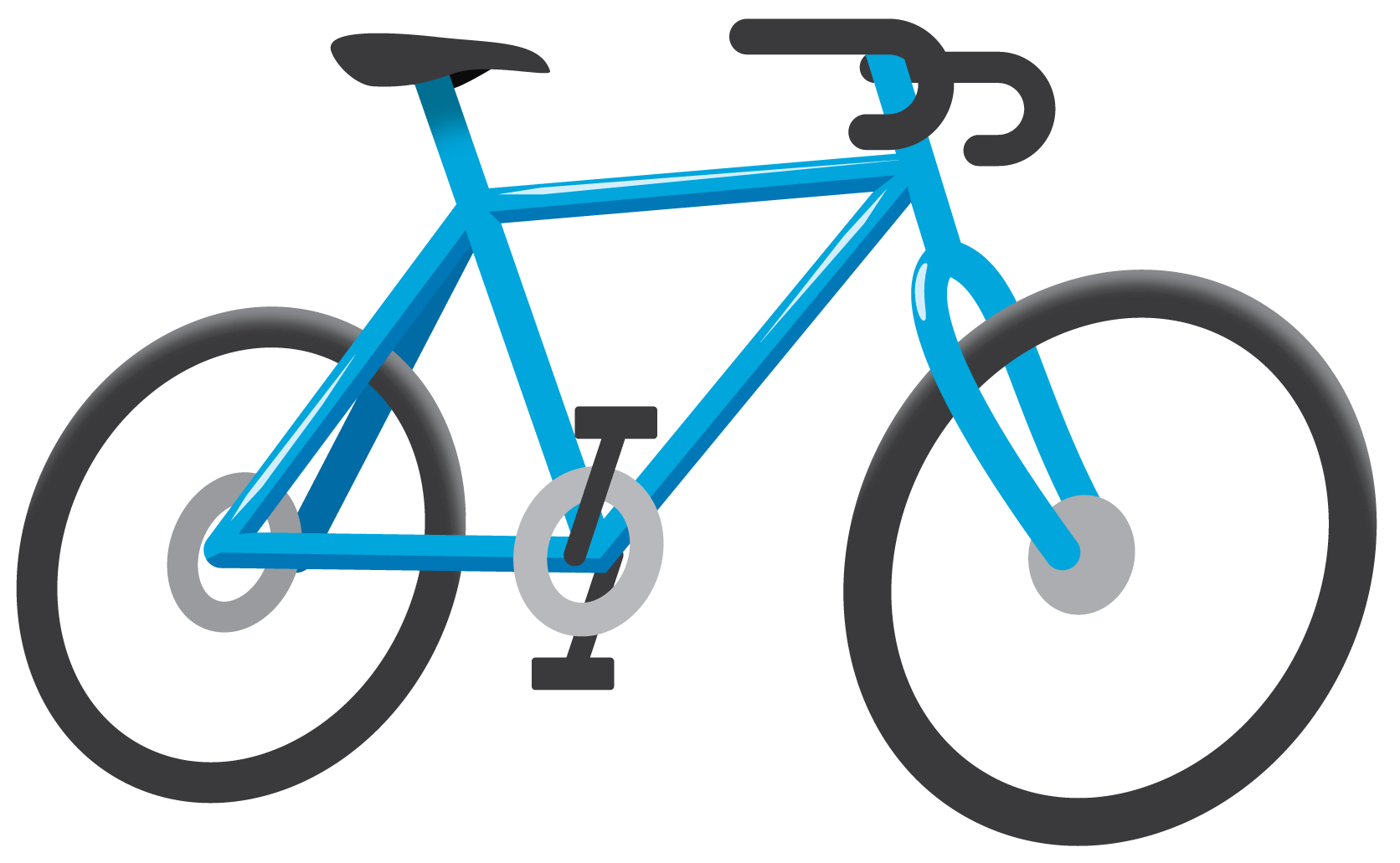 2.2: Questions About a Bar GraphDecide if each statement is true or false about how our class gets home. Explain your reasoning to your partner. More students walk than go home any other way.More students ride home on a bus than in a car.Fewer students walk home than ride their bikes.More students walk or ride their bikes than ride in a van.Fill in the blanks as directed by your teacher, then answer each question.“How many more students  than ?”“How many more students  or
 than ?”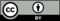 © CC BY 2021 Illustrative Mathematics®